Australia’s Top 20 CO2 PerformersJanuary 2017Listed below are Australia’s top 20 performing new light vehicles at the end of January 2017. Rankings are based on the combined cycle tailpipe CO2 emissions for the best performing variant of each model.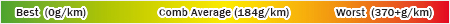 Note: The top 20 models listed above are based on the best performing variant of the listed model. Variants with different engines, transmissions and fuel types may have different CO2 emissions. Where results are equal, rankings may be determined by urban or extra urban tailpipe CO2 emissions or energy consumption. Electric and plug-in hybrid vehicles produce the least tailpipe CO2 emissions.RankMakeModelFuel Type/PowertrainCO2 (g/km)(Best Variant) 1BMWi3Electric02RenaultKangooElectric03TeslaModel SElectric04TeslaModel XElectric05AudiA3Plug-in Hybrid356MitsubishiOutlanderPlug-in Hybrid417VolvoXC90Plug-in Hybrid498BMW330ePlug-in Hybrid499BMWi8Plug-in Hybrid4910BMW740ePlug-in Hybrid5011Mercedes-BenzE350ePlug-in Hybrid5512Mercedes-BenzC350ePlug-in Hybrid5613Mercedes-BenzS500LePlug-in Hybrid6514Mercedes-BenzGLE500ePlug-in Hybrid7815BMWX5Plug-in Hybrid7816PorscheCayennePlug-in Hybrid7917ToyotaPriusPetrol Hybrid8018ToyotaPrius CPetrol Hybrid9019CitroenCactusDiesel9420LexusCT200hPetrol Hybrid95